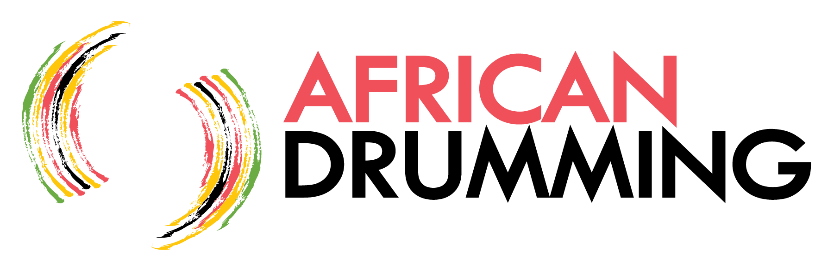 252 St Kilda Road, St Kilda, VIC 3182     |    P (03) 9525 3073     |    F (03) 9012 7901africandrumming.com.au     |     info@africandrumming.com.au     |     ABN 92601617127How did you find us?CommentsBusiness NameABNAddressWebsiteContact NameContact EmailContact Phone  Facebook Page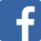  Instagram Page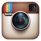 Business DescriptionBrief list of items stockedBrief list of items stockedBrief list of items stockedBrief list of items stockedBrief list of items stockedProducts you are interested inNature of SalesRetail ShopMarkets Nature of SalesWholesalerExhibitionsNature of SalesOnline